KARYA TULIS ILMIAHHUBUNGAN PERILAKU IBU DALAM PENCEGAHAN  DENGAN  KEJADIAN DIARE PADA BALITADi Posyandu Desa TuriWilayah Kerja Puskesmas Jetis Kecamatan Jetis Kabupaten Ponorogo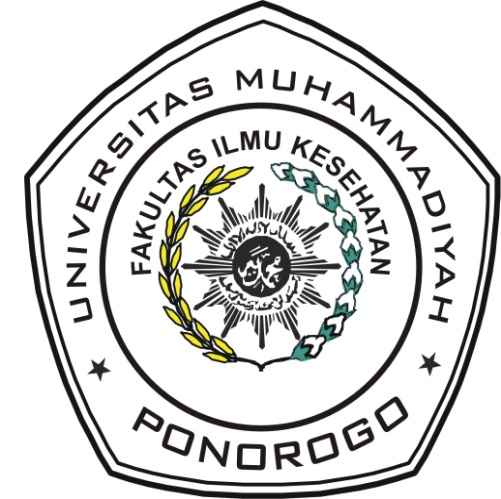 Oleh :NIKEN RETNANINGTYAS11611932PROGRAM STUDI D III KEPERAWATAN FAKULTAS ILMU KESEHATAN UNIVERSITAS MUHAMMADIYAH PONOROGO 2014HUBUNGAN PERILAKU IBU DALAM PENCEGAHAN  DENGAN KEJADIAN DIARE PADA BALITADi Posyandu Desa TuriKecamatan Jetis Kabupaten PonorogoKARYA TULIS ILMIAHDiajukan kepada Progam Studi DIII Keperawatan Fakultas Ilmu KesehatanUniversitas Muhammadiyah PonorogoUntuk Memperoleh Gelar Ahli Madya KeperawatanOleh :NIKEN RETNANINGTYAS11611932PROGRAM STUDI D III KEPERAWATAN 	FAKULTAS ILMU KESEHATAN 	UNIVERSITAS MUHAMMADIYAH PONOROGO 2014LEMBAR PERSETUJUAN PEMBIMBING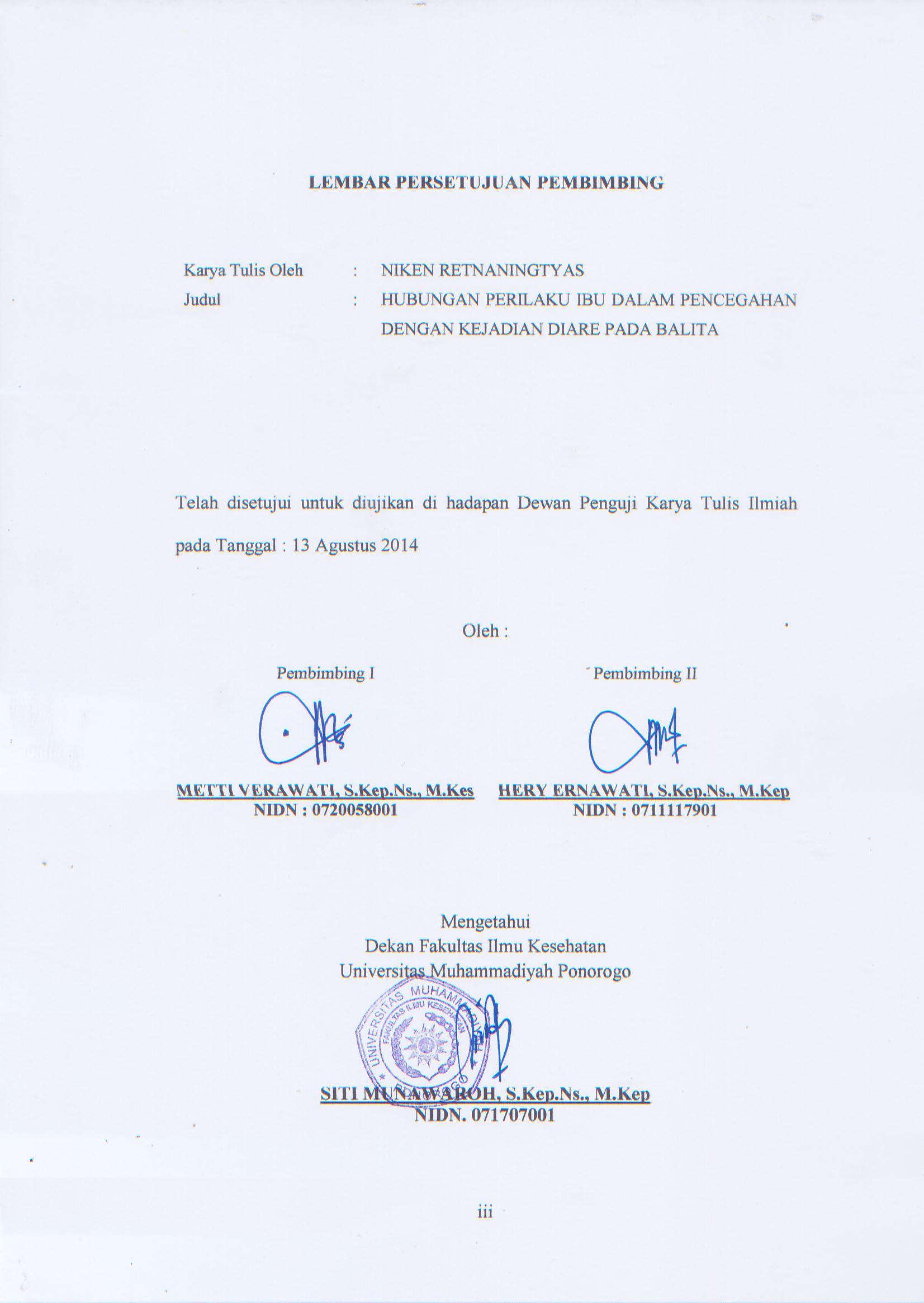 Telah disetujui untuk diujikan di hadapan Dewan Penguji Karya Tulis Ilmiah  pada Tanggal : 13 Agustus 2014Oleh :MengetahuiDekan Fakultas Ilmu KesehatanUniversitas Muhammadiyah PonorogoSITI MUNAWAROH, S.Kep.Ns., M.KepNIDN. 071707001PERNYATAAN KEASLIAN  TULISAN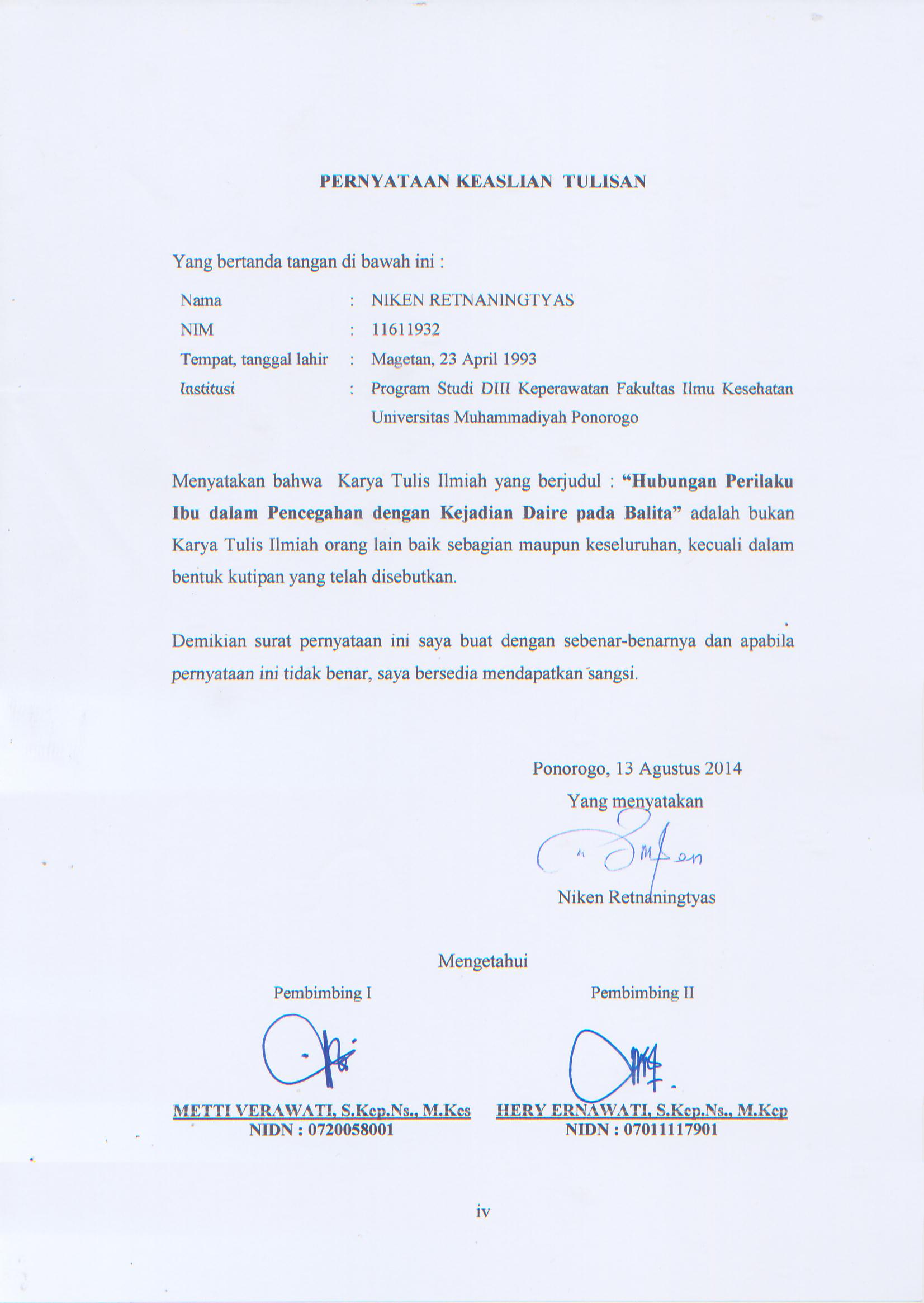 Yang bertanda tangan di bawah ini :Menyatakan bahwa  Karya Tulis Ilmiah yang berjudul : “Hubungan Perilaku Ibu dalam Pencegahan dengan Kejadian Daire pada Balita” adalah bukan Karya Tulis Ilmiah orang lain baik sebagian maupun keseluruhan, kecuali dalam bentuk kutipan yang telah disebutkan.Demikian surat pernyataan ini saya buat dengan sebenar-benarnya dan apabila pernyataan ini tidak benar, saya bersedia mendapatkan sangsi.     Ponorogo, 13 Agustus 2014Yang menyatakan          Niken RetnaningtyasMengetahuiHALAMAN PENGESAHAN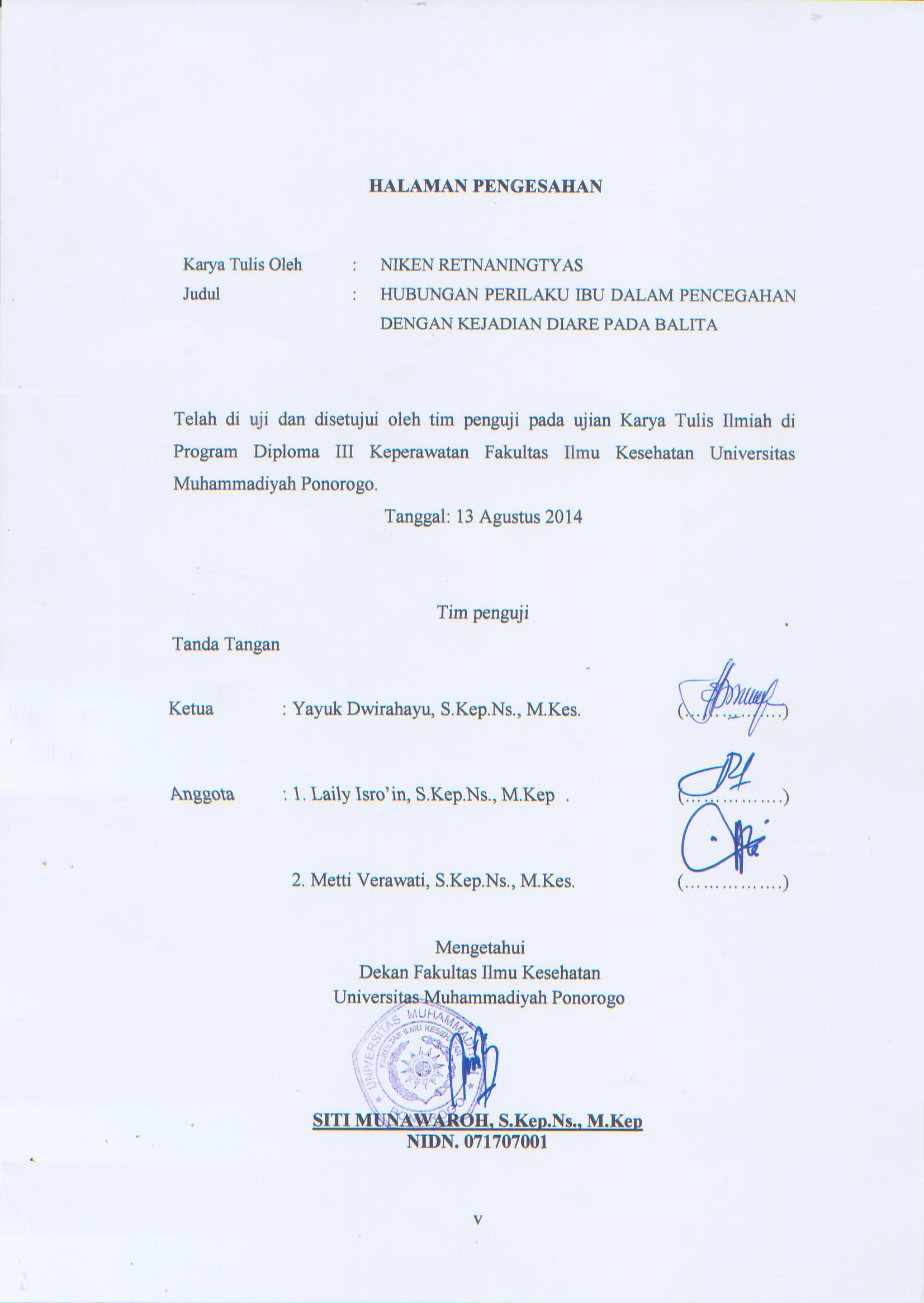 Telah di uji dan disetujui oleh tim penguji pada ujian Karya Tulis Ilmiah di Program Diploma III Keperawatan Fakultas Ilmu Kesehatan Universitas Muhammadiyah Ponorogo.Tanggal: 13 Agustus 2014Tim pengujiTanda TanganKetua		: Yayuk Dwirahayu, S.Kep.Ns., M.Kes.		(…………….)Anggota	: 1. Laily Isro’in, S.Kep.Ns., M.Kep	.		(…………….)		  2. Metti Verawati, S.Kep.Ns., M.Kes.		(…………….)MengetahuiDekan Fakultas Ilmu KesehatanUniversitas Muhammadiyah PonorogoSITI MUNAWAROH, S.Kep.Ns., M.KepNIDN. 071707001ABSTRAKHubungan Perilaku Ibu dalam Pencegahan dengan Kejadian Diare pada Balita di Posyandu Desa Turi Wilayah Kerja Puskesmas Jetis PonorogoOleh: Niken RetnaningtyasDiare adalah frekuensi BAB > 4 kali pada bayi dan > 3 kali pada anak; konsistensi feses encer, dapat berwarna hijau, dapat juga bercampur lendir atau darah. Faktor-faktor yang dapat mempengaruhi diare adalah perilaku ibu, infeksi, malabsorbsi karbohidrat, makanan dan psikologis. Penelitian korelasi ini bertujuan untuk mengetahui bagaimanakah hubungan perilaku ibu dalam pencegahan dengan kejadian diare pada balita.Desain penelitian yang digunakan adalah korelasi dengan teknik sampling purposive sampling. Populasi penelitian ini adalah seluruh ibu yang memiliki anak usia 1-5 tahun. Jumlah sampel pada penelitian ini adalah 51 responden sesuai dengan kriteria sampel. Pengumpulan data menggunakan kuesioner kejadian diare dan perilaku ibu dalam pencegahan diare pada balita.Berdasarkan hasil penelitian didapatkan bahwa dari 51 responden hampir setengahnya (45,10%) memiliki perilaku positif dengan kejadian diare jarang, sebagian kecil (3,92%) memiliki perilaku positif dengan kejadian diare sering, hampir setengahnya (31,38%) memiliki perilaku negatif dengan kejadian diare jarang, dan sebagian kecil (19,60%) memiliki perilaku negatif dengan kejadian diare sering. Hasil uji Chi-Square dengan tabel 2 x 2 dan α 0,05 didapatkan  hitung 6,5 dan   tabel 3,84 yang berarti Ho ditolak, artinya ada hubungan perilaku dalam pencegahan dengan kejadian diare pada balita di Posyandu Desa Turi Wilayah Kerja Puskesmas Jetis Ponorogo.Hasil penelitian dapat disimpulkan bahwa perilaku ibu dalam pencegahan diare terutama perlaku pemberian ASI eksklusif sangat penting, untuk itu dituntut peran ibu yang positif untuk mencegah diare pada balitanya. Untuk peneliti selanjutnya direkomendasikan untuk melakuan penelitian dengan judul sama namun dengan pengumpulan data observasi.Kata Kunci: Perilaku Pencegahan Diare, Kejadian Diare, BalitaABSTRACTMom Behavior in Relation to the Genesis Prevention Diarrhea in Toddlers at Turi Village Area IHC Jetis PonorogoBy: Niken RetnaningtyasDiarrhea was a state of stool frequency more than 4 times in infants and more than 3 times in children; watery stool consistency, color could be green, could also be mixed with mucus or blood. Factors that may affect diarrhea was maternal behavior, infection, carbohydrate malabsorption, food and psychological. The aimed of this correlation study to determine how the relationship between the mother's behavior in the prevention with diarrhea in infants.The design of this study was correlation with purposive sampling technic. The study population were all mothers who had children aged 1-5 years. The total sample in this study were 51 respondents in accordance with the criteria of the sample. This data collection using questionnaires incidence of diarrhea and maternal behavior in the prevention of diarrhea in infants.The results of the study showed that  from 51 respondents there was nearly half  (45.10%) had a positive attitude with the incidence of diarrhea rarely, a small portion (3.92%) had a positive attitude with the incidence of diarrhea often, almost half (31.38%) had a negative attitude with the incidence of diarrhea rarely, and a small portion (19.60%) had a negative attitude with the incidence of diarrhea often. Chi-Square test results with 2x2 table and α 0.05 obtained count of  6.5  and  tables 3.84 which means that Ho was rejected, that mean there was a relationship behaviors in the prevention of the occurrence of diarrhea in infants in the village of Turi Work Area Public Health Center Jetis Ponorogo.The results of this study was recommended fot furtheir research, were expected to conduct study with the same title buth with observation data collecton.

Keywords: Behavioral Prevention Diarrhea, Diarrhea Genesis, ToddlerKATA PENGANTAR	Puji syukur kehadirat Allah SWT yang telah memberikan rahmat, hidayah serta petunjuk dalam menyelesaikan penyusunan Karya Tulis Ilmiah yang berjudul “Hubungan Perilaku Ibu dalam Pencegahan dengan Kejadian Diare pada Baita”.	Karya Tulis Ilmiah disusun sebagai salah satu persyaratan akademik dalam menyelesaikan pendidikan Program Studi DIII Keperawatan Fakultas Ilmu Kesehatan Universitas Muhammadiyah Ponorogo.	Penulis menyadari dalam penyusunan Karya Tulis Ilmiah ini banyak memperoleh bimbingan, asuhan serta dorongan dari berbagai pihak. Oleh karena itu pada kesempatan ini penulis menyampaikan ucapan terima kasih kepada:Siti Munawaroh, S. Kep.Ners., M.Kep., selaku Dekan Fakultas Ilmu Kesehatan  Universitas Muhammadiyah Ponorogo.Drs. Setiyo Wibowo, MM, selaku Kepala Dinas Kesehatan Ponorogo atas izin serta kerjasamanya selama proses pengambilan data.Drs. H. Murdjiato, M.Si., selaku Kepala Bakesbang Linmas Ponorogo atas izin serta kerjasamanya selama proses pengambilan data.Dr. Akh. Imam Asy’ari, AK, selaku Kepala Puskesmas Jetis Ponorogo atas izin dan kerjasamanya selama proses pengambilan data.Ratna Mujayanti, Amd.Keb, selaku bidan Desa Turi yang telah banyak membantu dalam pengambilan data.Metti Verawati, S.Kep.Ns., M.Kes. dan Laily Isro’in, S.Kep.Ns., M.Kep., selaku pembimbing I yang telah banyak membantu guna memberikan bimbingan dan pengarahan dalam penyusun penelitian ini.Hery Ernawati, S.Kep.Ns., M.Kep., selaku pembimbing II yang telah banyak membantu guna memberikan bimbingan dan pengarahan dalam penyusun penelitian ini.Para responden yang telah bersedia menjadi objek dalam penelitian in.Ayah dan Ibunda tercinta yang telah memberikan dukungan baik moral maupun materi.Teman-teman Prodi DIII Keperawatan Fakultas Ilmu Kesehatan Universitas Muhammadiyah Ponorogo angkatan 2011/2012 atas kejasama dan motivasinya.Semua pihak yang tidak dapat peneliti sebutkan satu persatu atas bantuan dalam penyelesaianproposal ini.Semoga Allah SWT memberikan imbalan atas budi baik serta ketulusan yang telah mereka berikan selama penyusunan Karya Tulis Ilmiah pada penulis.Penulis menyadari bahwa dalam menyelesaikan Karya Tulis Ilmiah ini masih jauh dari kesempurnaan sehingga diharapkan adanya kritik dan saran yang sifatntya membangun demi kesempuranaan penelitian ini.Akhirnya penulis berharap penelitian ini dapat bermanfaat khususnya bagi bidang keperawatan.						Ponorogo, Agustus 2014PenelitiDAFTAR ISIDAFTAR TABELDAFTAR GAMBARDAFTAR LAMPIRANKarya Tulis Oleh	:Judul	: NIKEN RETNANINGTYASHUBUNGAN PERILAKU IBU DALAM PENCEGAHAN DENGAN KEJADIAN DIARE PADA BALITAPembimbing IMETTI VERAWATI, S.Kep.Ns., M.KesNIDN : 0720058001Pembimbing IIHERY ERNAWATI, S.Kep.Ns., M.KepNIDN : 0711117901Nama                    NIM         Tempat, tanggal lahir            Institusi              ::::NIKEN RETNANINGTYAS11611932Magetan, 23 April 1993Program Studi DIII Keperawatan Fakultas Ilmu Kesehatan Universitas Muhammadiyah PonorogoPembimbing IMETTI VERAWATI, S.Kep.Ns., M.KesNIDN : 0720058001Pembimbing IIHERY ERNAWATI, S.Kep.Ns., M.KepNIDN : 07011117901Karya Tulis Oleh	:Judul	: NIKEN RETNANINGTYASHUBUNGAN PERILAKU IBU DALAM PENCEGAHAN DENGAN KEJADIAN DIARE PADA BALITASAMPUL DEPAN	SAMPUL DALAM	LEMBAR PERSETUJUAN PEMBIMBING	PERNYATAAN KEASLIAN PENULISAN	LEMBAR PENGESAHAN	ABSTRAK	ABSTRACT	KATA PENGANTAR	DAFTAR ISI	DAFTAR TABEL	DAFTAR GAMBAR	DAFTAR LAMPIRAN	BAB 1 PENDAHULUAN Latar Belakang Masalah 	 Rumusan Masalah 	Tujuan Penelitian 	Tujuan Umum	Tujian Khusus	Manfaat Penelitian 	Manfaat Teoritis	Manfaat Praktis	Keaslian Penelitian 	BAB 2 TINJAUAN PUSTAKA2.1 Konsep Perilaku		2.1.1 Pengertian Perilaku	2.1.2 Proses pembentukan Perilaku	2.1.3 Fakotor yang Mempengaruhi Perilaku	2.1.4 Prosedur Pembentukan Perilaku	2.1.5 Bentuk Perilaku	2.1.6 Domain Perilaku	2.1.7 Perubahan-Perubahan Perilaku	2.2 Konsep Diare	2.2.1 Definisi	2.2.2 Etiologi	2.2.3 Usia Balita yang Lebih Beresiko Terkena Diare	2.2.4 Perilaku yang Meningkatkan Resiko Terjadinya diare  pada Balita	2.2.5 Klasifikasi Diare	2.2.6 Patofisiologi	2.2.7 Manifestasi Klinis	2.2.8 Pemeriksaan Penunjang	2.2.9 Komplikasi	2.2.10 Pencegahan	2.2.11 Penatalaksanaan	2.3 Konsep Balita	2.3.1 Definisi Balita	2.3.2 Perkembangan Anak Balita	2.3.3 Ciri-Ciri Tumbuh Kembang Anak Balita	2.4 Kerangka Konseptual	2.5 Hipotesa			BAB 3 METODE PENELITIANDesain Penelitian 		44Kerangka Kerja 		45Identifikasi Variabel	Variabel Independen	Variabel Dependen		44Definisi Operasional ...................................................		47Sampling Desain 		493.5.1 Populasi 		493.5.2 Sampel .............................................................	3.5.3 Besar Sampel ...........................................................	3.5.4 Sampling...................................................................		51Pengumpulan Data dan Analisa Data		52Proses pengumpulan Data	Analisa Data		44Analisa DataEtika Penelitian		61BAB 4 HASIL PENELITIAN DAN PEMBAHASANGambaran Lokasi penelitian		44Keterbatasan Penelitian		45Hasil penelitian	4.3.1 Data Umum	4.3.2 Data Khusus		44Pembahasan...................................................		47	494.4.1 Perilaku Ibu dalam pencegahan Diare		494.4.2 Kejadian Diare.............................................................	4.4.3Hubungan Perilaku Ibu dalam Pencegahan dengan  Kejadian Diare pada Balita..........................................	BAB 5 SIMPULAN DAN SARANSimpulan		44Saran		45DAFTAR PUSTAKA	LAMPIRAN	Iiiiiiivvviviiviixxiiixivxv156666677999101819202223232425262728282929303536363637404142434444444546464646474848495456575858616464707175757780Tabel 3.1 	Definisi Operasional Hubungan Perilaku Ibu dalam Pencegahan  dengan kejadian Diare pada Balita	48Tabel 3.2 	Kategori Hubungan Perilaku Ibu dalam pencegahan  dengan Kejadian Diare pada Balita	Tabel 4.1 	Distribusi Frekuensi Responden Berdasarkan Usia Ibu di Posyandu Desa Turi wilayah kerja Puskesmas Jetis Ponorogo bulan April 2014	48Tabel 4.2 	Distribusi Frekuensi Responden Berdasarkan Pendidikan Ibu di Posyandu Desa Turi wilayah kerja Puskesmas Jetis Ponorogo bulan April 2014.	Tabel 4.3 	Distribusi Frekuensi Responden Berdasarkan Pekerjaan Ibu di Posyandu Desa Turi wilayah kerja Puskesmas Jetis Ponorogo bulan April 2014	48Tabel 4.4 	Distribusi Frekuensi Responden Berdasakan Sumber Informasi yang diperoleh Responden di Posyandu Desa Turi wilayah kerja Puskesma Jetis Ponorogo Bulan April 2014	Tabel 4.5 	Distribusi Frekuensi Responden Berdasarkan Usia Balita di Posyandu Desa Turi wilayah kerja Puskesmas Jetis Ponorogo Bulan April 2014	48Tabel 4.6 	Distribusi Frekuensi Responden Berdasarkan pemberian ASI Eksklusif di Posyandu Desa Turi wilayah kerja Puskesmas Jetis Ponorogo Bulan April 2014	Tabel 4.7 	Distribus Frekuensi Responden Tentang Perilaku Ibu Dalam Pencegahan Diare Pada Balita di Posyandu Desa Turi wilayah kerja Puskesmas Jetis Ponorogo Bulan April 2014	48Tabel 4.8 	Distribus Frekuensi Responden Tentang Kejadian Diare Pada Balita di Posyandu Desa Turi wilayah kerja Puskesmas Jetis Ponorogo Bulan April 2014	Tabel 4.9 	Tabulasi Silang Kejadian Diare Pada Balita dengan Perilaku Ibu Dalam Pencegahan Diare Pada Balita di Posyandu Desa Turi wilayah kerja Puskesmas Jetis Ponorogo Bulan April 2014	44553595960606161626263Gambar 2.1	Kerangka Konseptual Hubungan Perilaku Ibu dalam Pencegahan dengan kejadian Diare pada Balita		42Gambar 3.1        Kerangka Kerja Penelitian Hubungan Perilaku Ibu dalam Pencegahan dengan Kejadian Diare pada Balita	4043Lampiran 1	Lembar Permohonan Menjadi Responden		90Lampiran 2 	Lembar Persetujuan Menjadi Responden		91Lampiran 3	Kisi-kisi Kuesioner		Lampiran 4   Kuesioner		90Lampiran 5 	Tabulasi Silang Perilaku Ibu		91Lampiran 6	Tabulasi Silang Kejadian Diare		Lampiran 7   Tabulasi Perilaku Ibu		90Lampiran 8	Tabulasi Kejadian Diare		90Lampiran 9  Hasil Penghitungan Uji Chi-Square 	Lembar Persetujuan Menjadi Responden		91Lampiran 10	  Tabulasi Data Demografi		Lampiran 11  Jadwal Penyusunan Karya Tulis Ilmiah		90Lampiran 12 Anggaran Biaya Penyusunan Karya Tulis Ilmiah	91Lampiran 13  Lembar Konsultasi		92Lampiran 14  Surat Izin Penelitian		9280818283878992959799102103104114